Lesson: Map ProjectionsPurpose:This lesson will explore how objects from a spherical surface are distorted when projected to a flat surface like a map.Approximate lesson time: 30 minutesWhat you will need:GlobeThree large sheets of paper (11x17) Leave on sheet complete (rectangle for cylinder)Cut one into a flattened cone (across the wide portion) Cut one into a circle (as large as possible)ScissorsMasking tape 3-D printed model of map projection distortions (Figure 1)Please contact me for 3-D printer fileWill need to be printed in advance of the meetingIntroduction of Distortion on Maps:Discuss the three basic methods of projecting the globe onto a map (cylindrical, conic, planar)Have the student take each sheet of paper and “wrap” it around the globeTape the edges of the paper in place to hold the paper in place wrapping the paper as best possible around the globeFold triangle shapes into the bulged edges of the paper to finish fitting the paper to the globe as best as possibleRemove the sheets of paper and cut out the triangle fold representing the overlapping area of the map which would need to be altered Repeat the process for each projection typeLay the sheets out flat and have the student feel where and how prevalent the “missing” areas are for each map projection familyDiscuss how each of these missing areas represent areas where the location information needs to be “stretched” to display the spherical information onto a flat map representing the large areaGeneralized Distortion by Map Family:Have the Map Projections distortion model (Figure 1) 3-D printed or use a 3-D pen or hot glue gun to create a similar flat tactile graphic  Note if creating your own image: we created lat-long lines every 30 degrees covering one hemisphere and Printed on a smiley face that extended to 45 degrees in all cardinal directions.  This pattern holds for all map projections so they are directly comparablePlease use the contact page to acquire a printable file downloadDiscuss how the introduction of distortion for each map family  would create the different shapes that appear on the different projection families on the 3-D modelCylindrical Family: stretches east-west to a greater extent near the poles creating an ellipse shapeConic Family: stretches eat west to a greater extent I the southern hemisphere creating an egg shapePlanar Family: compresses space near the standard point 0 lat, 0 long in this case and stretches further away from the standard point creating a compression in the center and a stretch near the edges of the map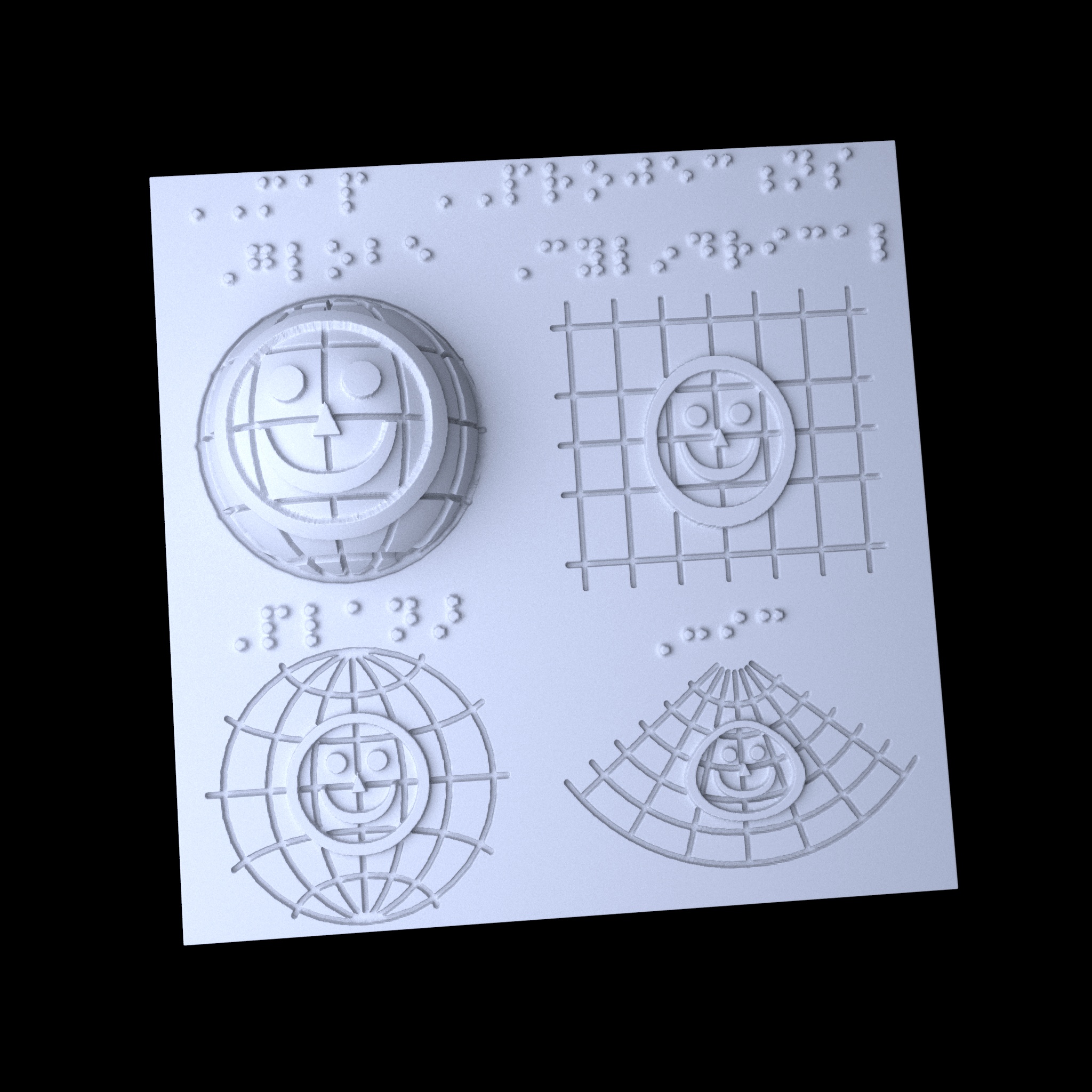 Figure 1: Rendering of 3-D printer model of basic map projection distortions.  Please use the contact page to acquire printable file.